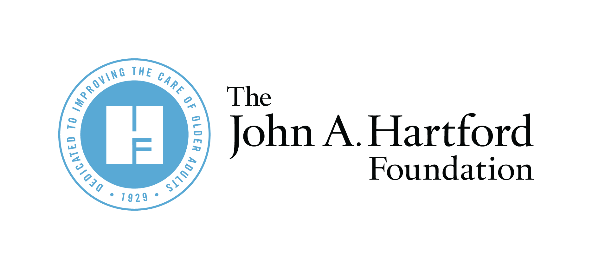 ]TwitterAccording to a new poll fielded by @johnahartford, 81% of older adults would rather go to a hospital that provides age-friendly care focusing on what matters to them. Learn more about the findings now. https://bit.ly/AFIHospitalsPair with Graphic #3While most older adults feel positively about U.S. hospitals, 58% of them who visited a hospital in the last three years were not asked about #WhatMatters to them according to a new @johnahartford poll. Read more about the findings. https://bit.ly/AFIHospitals Pair with Graphic #2LinkedInAccording to a new poll commissioned by @The John A. Hartford Foundation, most older adults feel positively about U.S. hospitals and are more likely to visit hospitals that offer age-friendly care. However, 58% of older adults who visited a hospital in the last three years were not asked about what matters to them, a key facet of age-friendly care. Learn more about the findings. https://bit.ly/AFIHospitalsNewsletterA new poll commissioned by The John A. Hartford Foundation (JAHF) show that most older adults feel positively about U.S. hospitals. At the same time, they prefer hospitals that offer age-friendly care. However, 58% of older adults who visited a hospital in the past three years were not asked about what matters to them, a key attribute of health systems that are age-friendly. Read more about the findings. https://bit.ly/AFIHospitals